
ПРОЕКТ











ИНКЕРМАНСКИЙ ГОРОДСКОЙ СОВЕТ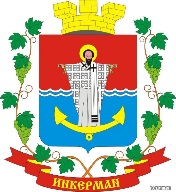 II созываРЕШЕНИЕIX сессияОб утверждении порядка осуществления контроля за обеспечением доступа к информации о деятельности органов местного самоуправления города Инкермана, внутригородского муниципального образования города СевастополяВ соответствии с Федеральным законом от 09.02.2009 № 8-ФЗ                                           «Об обеспечении доступа к информации о деятельности государственных органов и органов местного самоуправления», распоряжением Правительства Российской Федерации от 10.07.2013 № 1187-р «О Перечнях информации                           о деятельности государственных органов, органов местного самоуправления, размещаемой в сети «Интернет» в форме открытых данных», Уставом города Инкермана, внутригородского муниципального образования города Севастополя, утвержденного решением Инкерманского городского Совета                  от 25.04.2015 № 04/18, Инкерманский городской СоветР Е Ш И Л:1. Утвердить прилагаемый Порядок осуществления контроля                                     за обеспечением доступа к информации о деятельности органов местного самоуправления города Инкермана, внутригородского муниципального образования города Севастополя согласно Приложению.2.  Опубликовать настоящее решение на официальном сайте города Инкермана, внутригородского муниципального образования города Севастополя и обнародовать на стенде для официальной информации города Инкермана, внутригородского муниципального образования города Севастополя. 3. Постановление вступает в силу с момента его официального опубликования (обнародования).4. Контроль за исполнением настоящего решения оставляю за собой.Глава города Инкерман                                                                 Р.И.ДемченкоПриложение № 1к постановлению местной администрации города Инкермана, внутригородского муниципального образованиягорода Севастополяот 01 июня 2017 г. № 09/ Об утверждении порядка осуществления контроля за обеспечением доступа к информации о деятельности органов местного самоуправления города Инкермана, внутригородского муниципального образования города СевастополяОбщие положения1.1. Настоящий порядок разработан в целях реализации в органах местного самоуправления города Инкермана, внутригородского муниципального образования города Севастополя (далее – органы местного самоуправления) Федерального закона от 9 февраля 2009 года № 8-ФЗ                      «Об обеспечении доступа к информации о деятельности государственных органов и органов местного самоуправления».1.2. Понятия, используемые в Порядке, применяются в том же значении, что и в Федеральном законе от 9 февраля 2009 года № 8-ФЗ «Об обеспечении доступа к информации о деятельности государственных органов и органов местного самоуправления».1.3. Контроль за обеспечением доступа к информации о деятельности департамента осуществляется по следующим направлениям:своевременность обнародования (опубликования) информации о деятельности органов местного самоуправления; своевременность формирования, размещения и обновления информации                  о деятельности органов местного самоуправления на официальном сайте                     города Инкермана, внутригородского муниципального образования города Севастополя в информационно-телекоммуникационной сети «Интернет»         (далее официальный сайт), а также на специально оборудованных информационных стендах в помещениях, занимаемых органами местного самоуправления, и иных отведенных для этих целей местах;обеспечение возможности присутствия граждан (физических лиц), в том числе представителей организаций (юридических лиц), общественных объединений, государственных органов и органов местного самоуправления,                 на заседаниях коллегиальных органов, созданных органами местного самоуправления;своевременность, достоверность и полнота предоставляемой информации о деятельности органов местного самоуправления, в том числе по запросам пользователей такой информацией.2. Должностные лица, ответственные за осуществление контроля за обеспечением доступа к информации о деятельности органов местного самоуправленияКонтроль за обеспечением доступа к информации о деятельности органов местного самоуправления осуществляет Глава города Инкермана.3. Организация и осуществление контроля за обеспечением доступа к информации о деятельности органов местного самоуправления3.1. В целях осуществления контроля за обеспечением доступа                           к информации о деятельности органов местного самоуправления Глава города Инкермана ежеквартально заслушивает отчет должностного лица, ответственного за обеспечение доступа к информации о деятельности органов местного самоуправления города Инкермана, внутригородского муниципального образования города Севастополя  о результатах мероприятий по обеспечению доступа к информации о деятельности органов местного самоуправления по направлениям,  в том числе о поступивших в отчетном квартале запросах о деятельности органов местного самоуправления и о соблюдении сроков направления ответов на такие запросы;3.2. Глава города Инкермана вправе в пределах своих полномочий,                       при наличии оснований назначать служебные проверки и привлекать                                          к дисциплинарной ответственности должностных лиц органов местного самоуправления, города Инкермана, внутригородского муниципального образования города Севастополя  виновных в нарушении порядка и сроков обеспечения доступа к информации о деятельности органов местного самоуправления. Глава города Инкермана                                                                    Р.И.Демченко01 июня 2017 года№ 09/г. Инкерман